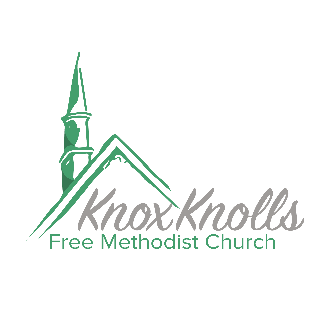 Call to Worship & Prayer - Jonah 3:1-5, 10 - The word of the LORD came to Jonah a second time, saying, "Get up, go to Nineveh, that great city, and proclaim to it the message that I tell you." So Jonah set out and went to Nineveh, according to the word of the LORD. Now Nineveh was an exceedingly large city, a three days' walk across. Jonah began to go into the city, going a day's walk. And he cried out, "Forty days more, and Nineveh shall be overthrown!" And the people of Nineveh believed God; they proclaimed a fast, and everyone, great and small, put on sackcloth. When God saw what they did, how they turned from their evil ways, God changed his mind about the calamity that he had said he would bring upon them; and he did not do it.Opening Prayer - Give us grace, O Lord, to answer readily the call of our Savior Jesus Christ and proclaim to all people the Good News of his salvation, that we and the whole world may perceive the glory of his marvelous works; who lives and reigns with you and the Holy Spirit, one God, for ever and ever. Amen.Opening Song - Amazing GraceAmazing grace, how sweet the sound, That saved a wretch like me, I once was lost, but now I am found, Was blind, but now I see'Twas grace that taught my heart to fear, And grace my fears relieved, How precious did that grace appear, The hour I first believedThrough many dangers, toils and snares, We have already come, 'Twas grace has brought us safe thus far, And grace will lead us homeWhen we've been there ten thousand years, Bright, shining as the sun, We've no less days to sing God's praise, Than when we've first begunSinging The Psalms - Psalm 62:5-12 Find rest, my soul, in God alone, for my hope comes from Him. In silence wait for God, my soul; and only look to Him.He only is my fortress, rock, and my salvation sure; I’ll not be shaken, for He is my stronghold evermore.For my salvation, honor too, depend on God alone.  He is my mighty rock of strength, my refuge—He alone.O people, trust in Him always; at all times, all day long; Pour out your hearts before Him for God is our refuge strong.For lowborn men are but a breath, and highborn men a lie; When on the balance they are weighed, they’re only a breath’s sigh.Trust not in greed, oppression, nor put hope in robbery; If wealth increase, don’t set your heart upon its vanity.One thing God spoke, two things I’ve heard: that You, O God, are strong, And loving, too, Lord—You reward each one as they have done.AnnouncementsYouth Group – 6:30PMKids Church – Wednesday 6PMTutoring – Contact Carrie HaleySociety Meeting next Sunday – If you want to join by zoom please contact Pastor Tyler Zoomday School – Start a zoom Sunday School – Need input on evening of the week, time and topic.Scripture Reading- I Corinthians 7:29-31 - I mean, brothers and sisters, the appointed time has grown short; from now on, let even those who have wives be as though they had none, and those who mourn as though they were not mourning, and those who rejoice as though they were not rejoicing, and those who buy as though they had no possessions, and those who deal with the world as though they had no dealings with it. For the present form of this world is passing away.Pastoral PrayerGospel Reading - Mark 1:14-20 - Now after John was arrested, Jesus came to Galilee, proclaiming the good news of God, and saying, "The time is fulfilled, and the kingdom of God has come near; repent, and believe in the good news." As Jesus passed along the Sea of Galilee, he saw Simon and his brother Andrew casting a net into the sea--for they were fishermen. And Jesus said to them, "Follow me and I will make you fish for people." And immediately they left their nets and followed him. As he went a little farther, he saw James son of Zebedee and his brother John, who were in their boat mending the nets. Immediately he called them; and they left their father Zebedee in the boat with the hired men, and followed him.The time is __________, the _____________ form of the world is passing away.We must ___________ Jesus words as if we were _____________.______________ when in exile meant going _____________. _____________ for people means _____________ them from ____________.Prayers Of The People - 	Almighty God, unto whom all hearts are open, all desires known, and from whom no secrets are hid, cleanse the thoughts of our hearts by the inspiration of the Holy Spirit that we might perfectly love you and worthily magnify your holy name, through Christ our Lord, Amen.Communion Service - The Invitation: you who truly and earnestly repent of your sins, who live in love and peace with your neighbors and who intend to lead a new life, following the commandments of God and walking in his holy ways, draw near with faith and take this holy sacrament to your comfort; and humbly kneeling make your confession to Almighty God.  The Lord’s Prayer: Our Father which art in heaven, Hallowed be thy name.  Thy kingdom come.  Thy will be done in earth, as it is in heaven.  Give us this day our daily bread, And forgive us our debts, as we forgive our debtors.  And lead us not into temptation, but deliver us from evil: For thine is the kingdom, and the power, and the glory, forever, Amen.Almighty God, our heavenly Father, send the power of your Holy Spirit upon us, that we may experience anew the suffering, death and resurrection of Your Son, Jesus Christ.  May your Spirit help us to know, in the breaking of this bread and drinking of this cup, the presence of Christ Who gave His blood for all.  And may your Holy Spirit make us one with Christ, one with each other and one in service to all the world. Amen.Closing Song & Benediction- I Surrender AllAll to Jesus I surrender, All to Him I freely give, I will ever love and trust Him, In His presence daily liveAll to Jesus I surrender, Humbly at His feet I bow, Worldly pleasures all forsaken, Take me, Jesus, take me nowI surrender all, I surrender all, All to Thee my blessed Savior, I surrender allAll to Jesus I surrender, Make me Savior wholly thine, May Thy Holy Spirit fill me, 0May I know Thy power divine